FHSU Faculty Senate MinutesTuesday, March 7, 2017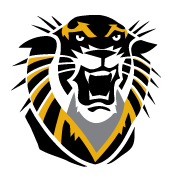 3:30 PMEagle Communications Hall, Robbins CenterMeeting convened by President Carl Miller, at 3:37 PMApproval of Previous Minutes (3:37 p.m.)February 6, 2017 Faculty Senate Meetings approvedAnnouncements (3:39 p.m.)IntroductionCarl Miller introduced our guests and requested a modification to the meeting’s agenda: to add WorkDay discussion to the list of AnnouncementsBryan Bennett and Kerry Wasinger – Concealed Carry on CampusUpdated Senate on status of concealed carry of handguns on campusTown hall meeting on April 12; emails will be sent out soonDiscussed exceptions to the law (e.g., who can carry, when gun can and can not be visible, classes that may prevent handguns due to federal safety regulations, proper storage containers for guns when not holstered)Brief discussion of how violations of the policy will be handled; similar to any other policy violation (HR for faculty, Student Affairs for students)Dan Kulmala – Living and working conditions in ChinaProvided background on the poor working conditions of our approximately 25 international faculty working in China (e.g., poor air quality, living conditions, short contracts, poor salary, and number of students per class).Departments seem to handle these issues well, but issues arise mainly at the upper administration level at FHSU and Chinese partnership universitiesCarl Miller has already spoken to President Tompkins about some of the issues brought up by Dan Kulmala. Our international partnership programs are now under the umbrella of Finance (Mike Barnett); plan is for them to return to Academic Affairs soon.Decision to send this to University Affairs subcommittee for reviewPatty Griffin and Jackie Ruder – Work day training (ADDED TO AGENDA)Provided updates on WorkDay trainingThere will be a staggered rollout of functions for faculty, staff, and studentsDiscussed additional resources available to faculty for learning WorkDay functions (FHSU WorkDay website, potential for departmental visits)PowerPoint slides from their discussion during Faculty Senate meeting will be provided to everyone through CarlReports of the Standing Committees (4:30 p.m.)Academic Affairs—Kenny Rigler and Helen MilesCommittee has be working hard over several weeks to catch up on an extensive backlog of course approvals, and modifications.New Minor/Concentrations or ChangesMinor in Spanish for Specific Purposes: APPROVEDConcentration in Spanish for Specific Purposes: APPROVEDBachelor of Science in Technology Leadership Changes: APPROVEDNew Courses or ChangesECON 466: APPROVEDENG 482: APPROVEDBlock of MLNG courses (427, 451, 452, 461, 462): APPROVEDBlock of CRJ courses (215, 245, 275, 330, 340, 365): APPROVEDNURS 424: APPROVEDRequest from academic advising committee about academic advising evaluation; they are making some changes to the evaluation (process and actual survey); AAS met with them and suggested some changes. Decision to send this discussion to University Affairs subcommitteeUpcoming Academic Affairs subcommittee meeting will look at freshman seminar classPartnerships and Technology—Dmitry GimonWill be sending out information on the all faculty emailStrategic Planning and Improvements—David GoodlettSubcommittee voted to make two suggested changes to the bylawsSuggested addition of  “full-time faculty” to two separate lines in bylaws for clarificationFaculty Senate will discuss this item at the April meetingBylaw changes must be voted on by entire universityStudent Affairs—Judith OfcarcikUpdate on “student success” weekSome discussion of having a paragraph in a syllabus limiting “surprise” assignments during student success week; reconsideration of doing this though because very few professors do thisUniversity Affairs—Amy SchmierbachUpdates on what their committee discussedInternational faculty are included in our numbers, currentlyUnfinished Business (4: 47 p.m.)Resolution of support for international faculty in China – Emily BreitThis was sent to subcommittee per previous discussion during the meetingCarl will update Faculty Senate on his discussions with President Tompkins during the April meetingNew Business (4:58 p.m.)Composition of the Presidential Search CommitteeKBOR will probably initiate search soon, and faculty would like to suggest some changes to future search committee (e.g., fewer members, larger proportion of faculty, and the ability to choose which faculty serve on the committee)President Tompkins suggested we contact KBOR with our concerns regarding the search processReview of FHSU’s ‘Journey to Distinction’ Strategic Plan and Mission StatementBackground: On May 2016 faculty senate meeting this was first rejected then approved in an emergency session. Mission Statement was modified between the May meeting and the emergency session, and the document was supported by vote without notice of the Mission Statement changesHelen Miles moved to have Strategic Planning subcommittee examine the development and status of “journey to distinction,” including mission statement, then report findings and recommendations to faculty senate.Clarification that, pending the subcommittee’s decisions, we could reconsider our support of the plan and then rescind the prior motion.Discussion by Tony Gabel of whether it is necessary to do this at all since we “supported” it rather than “approved” itJeni McRay moved to rescind support for the resolution from May meeting, Tony Gabel seconded.Discussion of how unusual the process for approval was in May 2016 and special session meeting, and the opinion that the current document is not a strategic plan in the traditional sense A 2/3 vote was needed in order to rescind our support for the documentMOTION PASSED unanimouslyAdjournment (5:24 p.m.)Meeting adjourned at 5:24 p.m.Submitted by Trey Hill, Interim Secretary